附件2：吴川市樟铺镇樟洲路某甜品店存在问题：电线裸露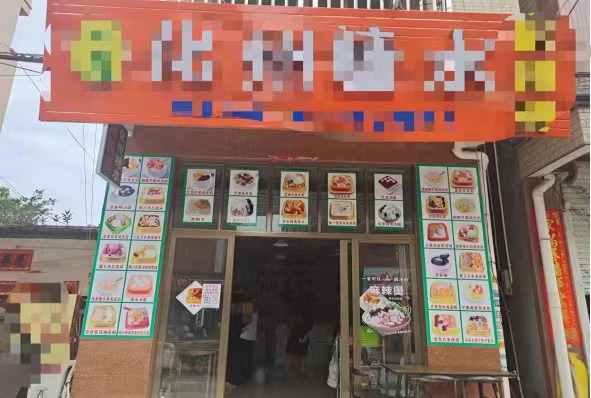 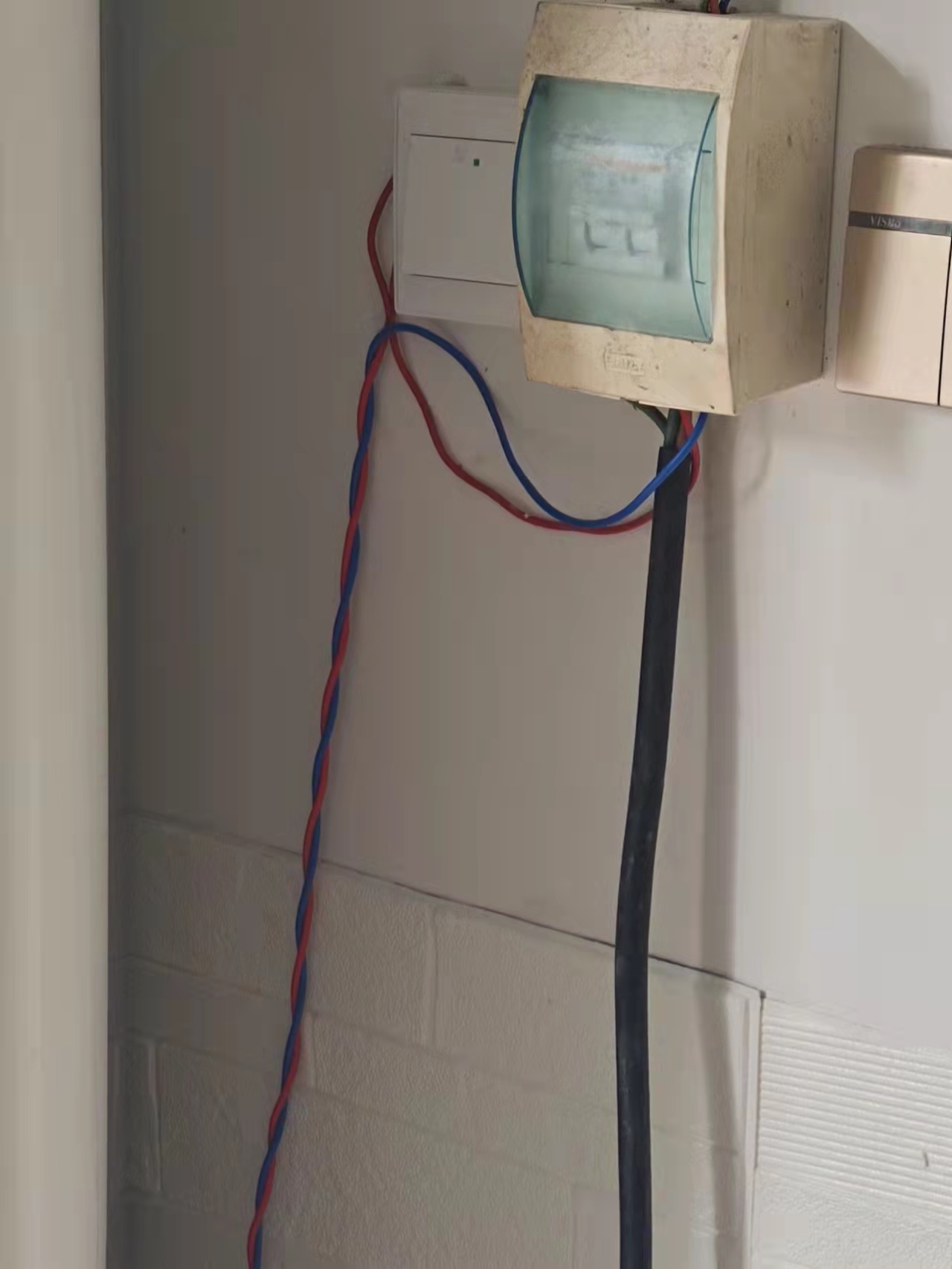 吴川市樟铺镇樟洲路某电器店存在问题：电线裸露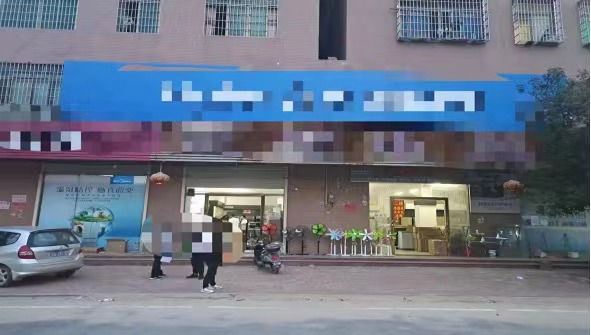 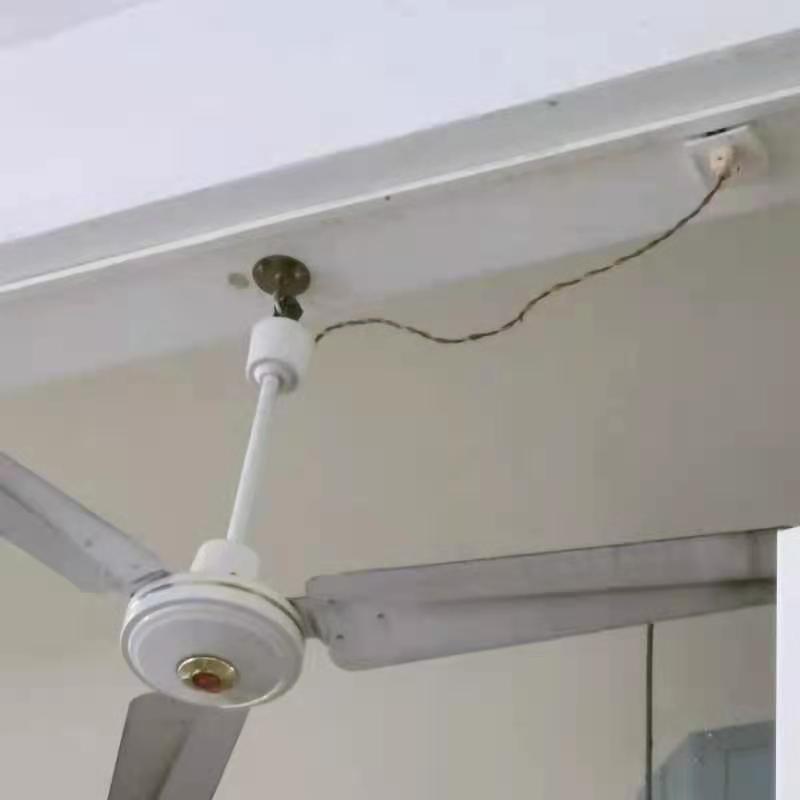 